Ćwiczenie nr18Zajęcia rozwijające komunikacjęMałgorzata PapciakWitam serdecznie Zad. 1. Przyjrzyj się ilustracji i odpowiedz na pytania.Jak myślisz co przedstawia poniższa ilustracja? Kim są te osoby dla siebie? Wymień kogo widzisz na obrazku?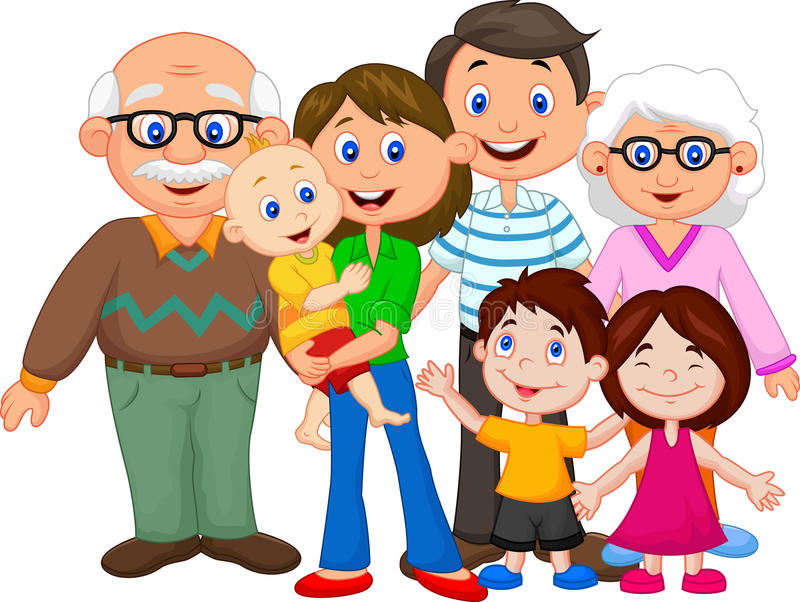 Zad. 2.  Znajdź i zakreśl w diagramie ukryte nazwy członków rodziny. Po diagramie możesz poruszać się : poziomo, pionowo i po skosie. BRAT    SIOSTRA   MAMA   TATA   CIOCIA   WUJEK   BABCIA   DZIADEK  KUZYN  STRYJ  SZWAGIER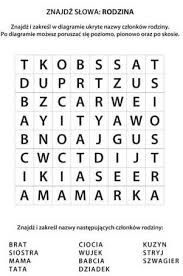 Zad.3.  Poszukaj w Internecie informacji na temat: co to jest DRZEWO GENEALOGICZNE.Uzupełnij poniższy obrazek, zapisz imiona członków rodziny.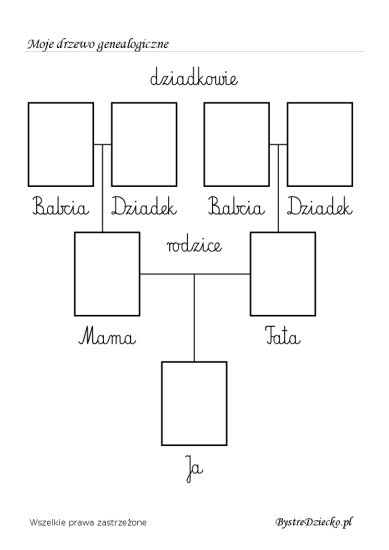 Zad.4.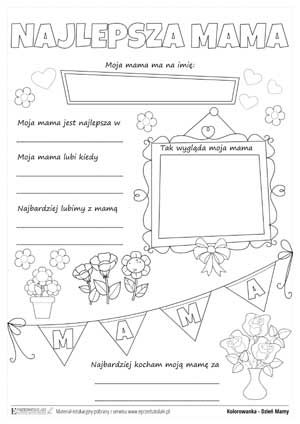 Zad.5. Przeczytaj kiedy Twoja rodzinna jest szczęśliwa.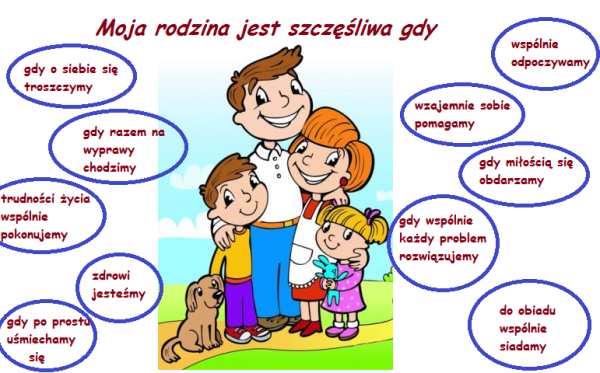 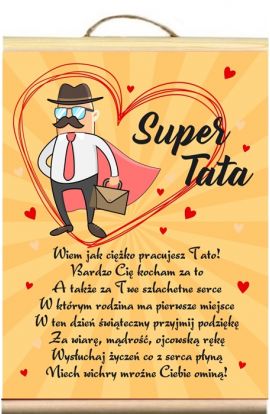 Zad.6. Wykonaj laurkę dla Mamy i Taty.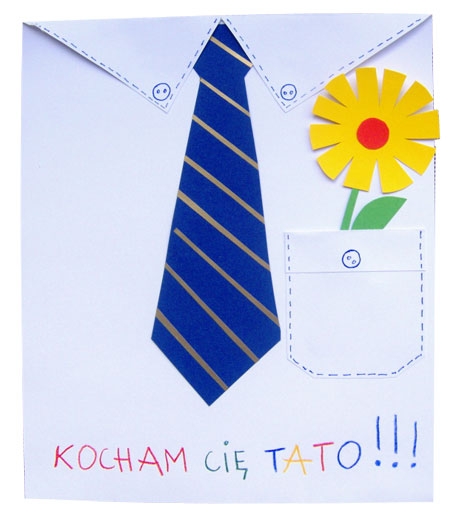  Zad.7.Napisz jaki jest twój tata. Co lubi robić ?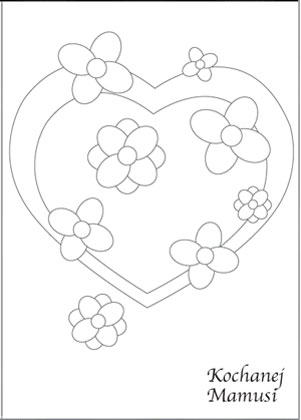 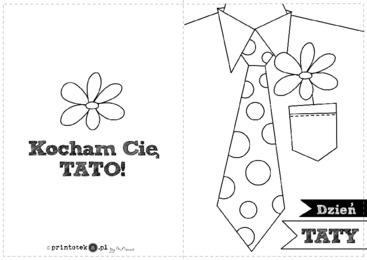 Zad.8. Wykonaj zadania 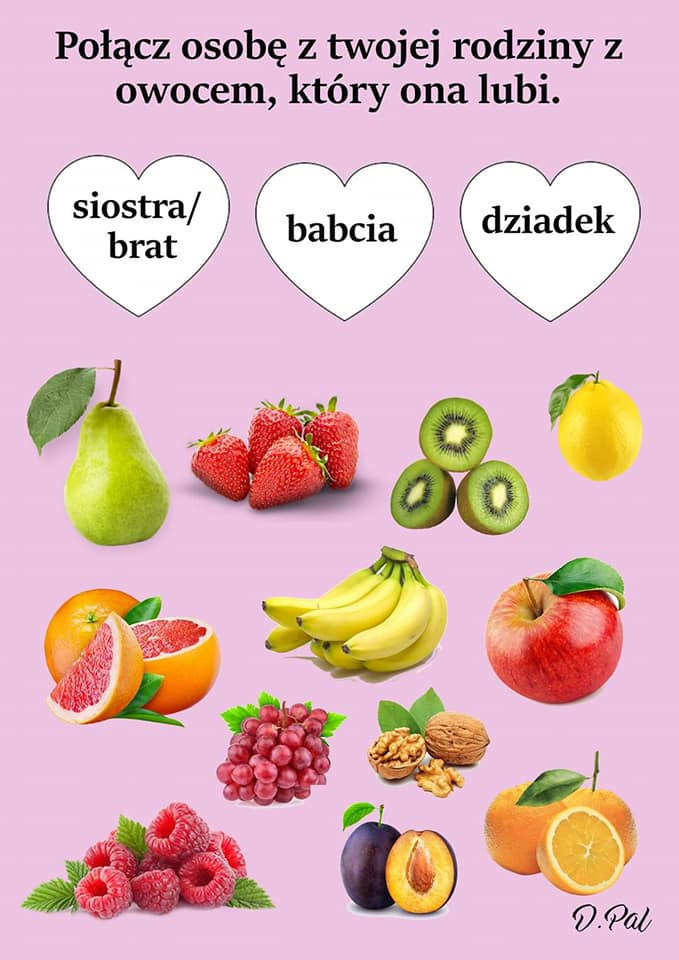 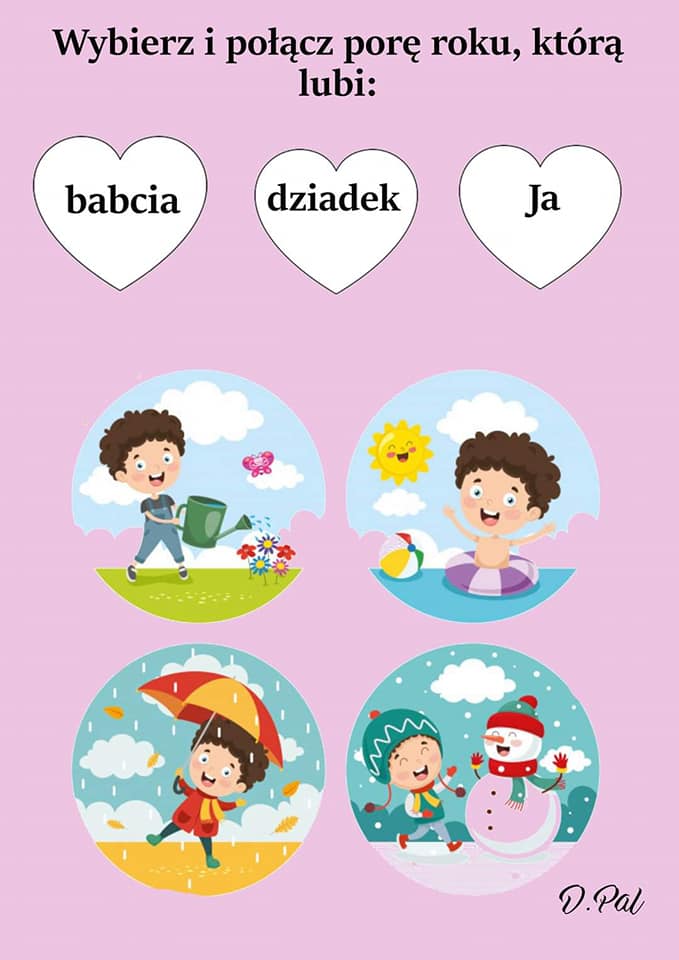 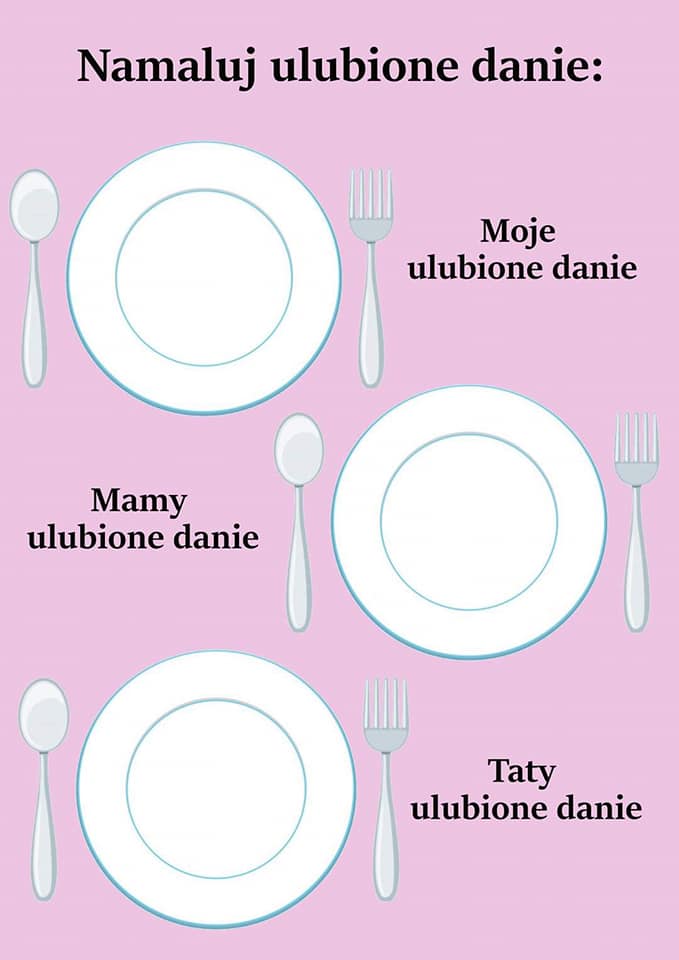 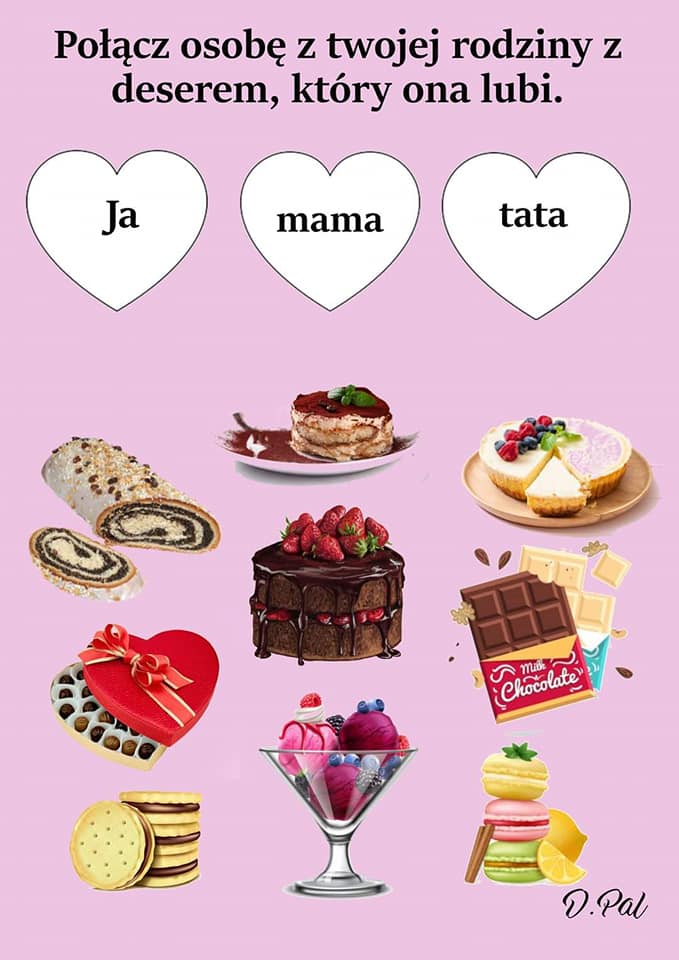 Życzę miłej pracy 